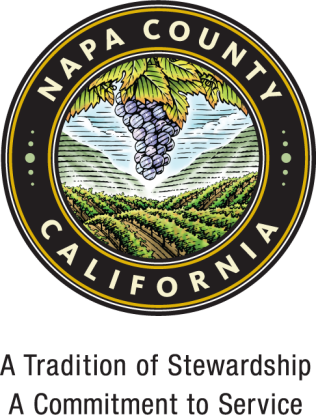 Narrative Charter Statement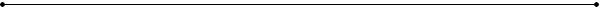 Project Name: 	Livable Communities (LC) - Community Health Assessment (CHA)	Department:	Health and Human Services Agency (HHSA)Division:	Public Health (PH)Prepared ByProject PurposeThe Napa County Health and Human Services Agency (HHSA) Public Health (PH) division is conducting the Napa County Community Health Assessment (CHA). The 2018 CHA includes Livable Communities (LC) as a new element because the Live Healthy Napa County (LHNC) collaborative identified LC (formerly called All Age Friendly Communities) as a priority. The purpose of this project is to incorporate Livable Communities data into the CHA.  The PH team will collect data, analyze data, and share data throughout the community. The data will describe the community’s assets and areas for improvement related to the World Health Organization’s eight domains of livability:Outdoor spaces and buildingsTransportationHousingSocial participationRespect and social inclusionCivic participation and employmentCommunication and informationCommunity and health servicesThis data will drive future decision making, policy, and improvement plans. High Level Project ScopeObjectives & Success Criteria High Level RequirementsThe LC section is coordinated with the broader CHA. Use existing indicators available for Napa County. Select data from the smallest geography available, if applicable. Assumptions and ConstraintsThe Public Health team is ultimately responsible for the LC data and this project is one of three top priority areas for the CHA.The community partners want to be actively engaged in the process.The LC portion of the CHA needs to be completed on time, so the CHA can be published in September 2018.High cost data sources will not be incorporated into the LC portion of the CHA. Quantitative data included in the assessment should meet the following requirements:From a reliable source, using a method of data collection that has attempted to minimize the introduction of biasAvailable at the county (local) levelBroadly related to health and well beingData that also meets the following criteria are preferred:Precise (i.e. statistically stable – will not show large variations from year to year) Timely (2013 or newer) and updated on a regular basisThe ITS team’s time and support will be limited. High Level RisksSummary Milestone Schedule Confirm core set of LC indicatorsComplete data collectionComplete data analysisIncorporate LC data into 2018 CHAShare 2018 CHAProject AuthorizationThe project team is authorized to proceed with the project as outlined in this project charter. _________________________________					_______________Karen Relucio, MD, Napa County Health Officer					Date_________________________________					_______________Kris Brown, Director of Comprehensive Services for Older Adults		`		DateDocument Owner(s)Project/Organization RoleBria SchlottmanProject ManagerIn Scope Out of Scope The Livable Communities portion of the 2018 Community Health Assessment (CHA)Remaining sections of CHAIdentify a core set of LC indicatorsCreate and implement action plans based on the results of this projectWork with partners to engage communityBudget for entirety of CHAObjectiveSuccess CriteriaThe LC CHA process is participative.  The process engages a variety of community stakeholders, including LHNC members. Stakeholders provide input into selecting indicators and deciding what will be measured.LC CHA activities and results are communicated with partners.Interactive results are made available through use of Live Stories webpages, ESRI products and other communication channels.PH team coordinates with stakeholders to tie into the larger CHA and avoid duplication of effort.Develop a set of LC indicators. Stakeholders view indicators as meaningfulIndicators are sustainable, meaning they can be tracked over timeThe number of indicators are sustainable, meaning it’s a realistic workload for PH staff to track over timeCollect LC data. Data is both qualitative and quantitative.Publically available data is utilized.Primary data collected as resources allowData meets PH quality standards.Aim to publish data by June 2018.Data assists with PH Accreditation.Project RiskPotential ImpactPossible MitigationTechnical:Completing the contracting and procurement processes for Live Stories and GIS add-ins.Publication requires coordination with internal IT unitSoftware interface is limitedDelay in completing CHACannot use these tools to publish CHAStart contracts earlyCoordinate with IT earlyHave a back-up plan in place for data displayPH team is pulled away from the project to handle an emergent situation.  Delay in completing CHALoss of momentum/community engagementLoss of trust – Public Health seen as having poor follow-throughCommunicate regularly with stakeholdersBe transparent with stakeholders about reasons for any delaysInvestigate other staffing resources as neededPH team unknowingly crosses a political boundary that stops or delays their work.Unable to proceed with full scope of workLoss of trust (from external or internal stakeholders)Relate focus of LC and the 8 domains of livability back to health and role of Public Health and LHNC in promoting community healthCommunicate regularly with stakeholders